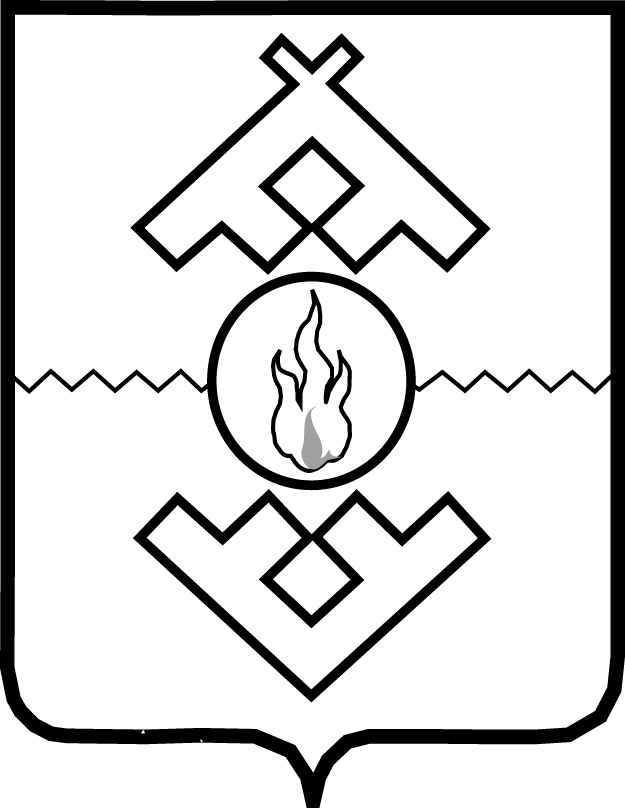 Администрация Ненецкого автономного округаПОСТАНОВЛЕНИЕот «___» _________ 2022 г. № ___-пг. Нарьян-МарОб утверждении Порядка предотвращения причинения животными без владельцев вреда жизни или здоровью граждан на территории Ненецкого автономного округаВ соответствии с пунктом 2.1 части 1 статьи 7, частью 8 статьи 18 Федерального закона от 27 декабря 2018 года № 498-ФЗ «Об ответственном обращении с животными и о внесении изменений в отдельные законодательные акты Российской Федерации», пунктом 6.1 части 1 статьи 3 закона Ненецкого автономного округа от 19.02.2020 № 158-оз «О полномочиях органов государственной власти Ненецкого автономного округа в области обращения с животными», статьей 16 закона Ненецкого автономного округа  от 06.01.2005 № 542-оз «Об Администрации Ненецкого автономного округа и иных органах исполнительной власти Ненецкого автономного округа»,  ПОСТАНОВЛЯЕТ:1. Утвердить Порядок предотвращения причинения животными без владельцев вреда жизни или здоровью граждан на территории Ненецкого автономного округа согласно Приложению.2. Настоящее постановление вступает в силу с 01 марта 2023 года.Губернатор Ненецкого автономного округа                                                   Ю.В. БездудныйПриложение к постановлению Администрации Ненецкого автономного округа от ___.___. 2022  № ___-п 
«Об утверждении порядка предотвращения причинения животными без владельцев вреда жизни или здоровью граждан на территории Ненецкого автономного округа»Порядокпредотвращения причинения животными без владельцев вреда жизни или здоровью граждан на территории Ненецкого автономного округаРаздел IОбщие положенияНастоящий порядок предотвращения причинения животными без владельцев вреда жизни или здоровью граждан на территории Ненецкого автономного округа (далее – Порядок) разработан в соответствии со статьями 7, 18 Федерального закона от 27 декабря 2018 года № 498-ФЗ «Об ответственном обращении с животными и о внесении изменений в отдельные законодательные акты Российской Федерации» (далее – Федеральный закон от 27.12.2018 № 498-ФЗ), методическими указаниями по предотвращению причинения животными без владельцев вреда жизни или здоровью граждан, утвержденными постановлением Правительства Российской Федерации от 3 ноября 2022 года № 1980 «Об утверждении методических указаний по предотвращению причинения животными без владельцев вреда жизни или здоровью граждан».Настоящий порядок определяет меры применяемые, исполнительным органом Ненецкого автономного округа, органами местного самоуправления, юридическими лицами и индивидуальными предпринимателями, в целях снижения риска причинения животными без владельцев вреда жизни или здоровью граждан на территории Ненецкого автономного округа.Понятия и их определения, использующиеся в настоящем Порядке, применяются в значениях в соответствии с действующим законодательством.Раздел IIОрганизация предотвращения причинения животными без владельцев вреда жизни или здоровью гражданОтветственные за создание условий для снижения риска причинения животными без владельцев вреда жизни или здоровью граждан на территории Ненецкого автономного округа:исполнительный орган власти, уполномоченный на осуществление организации мероприятий при осуществлении деятельности по обращению с животными – Департамент внутреннего контроля и надзора Ненецкого автономного округа (далее - Департамент);подведомственное учреждение Департаменту, осуществляющее деятельность по обращению с животными без владельцев – казенное учреждение Ненецкого автономного округа «Станция по борьбе с болезнями животных» (далее – КУ НАО «СББЖ»);иные юридические лица и индивидуальные предприниматели, осуществляющие деятельность по обращению с животными без владельцев, в соответствии с требованиями, предусмотренными законодательством Российской Федерации о контрактной системе в сфере закупок товаров, работ, услуг для обеспечения государственных и муниципальных нужд;органы местного самоуправления, устанавливающие места, на которые запрещено возвращать животных без владельцев, и перечень лиц, уполномоченных на принятие решений о возврате животных без владельцев на прежние места обитания животных без владельцев. К фактам причинения животными без владельцев вреда жизни или здоровью граждан относятся:причинение животными без владельцев травм, повлекших смерть гражданина;причинение животными без владельцев травм, повлекших вред здоровью гражданина различной степени тяжести, в том числе возникновение у граждан заболеваний, передающихся от животных к человеку, в том числе особо опасных (бешенство).К случаям, при которых животные без владельцев представляют угрозу причинения вреда жизни или здоровью граждан, либо способствуют ее возникновению, относятся:нахождение животных без владельцев в местах массового пребывания людей, в границах тепловых сетей и мест (площадок) накопления отходов, а также на территориях детских и спортивных площадок;проявление животными без владельца немотивированной агрессивности по отношению к человеку или к другим животным;нахождение животных без владельцев в местах, на которые их возвращать запрещено;массовое скопление (сбивание в стаи) животных без владельцев.Раздел IIIМеры, по снижению риска причинения животными без владельцев вреда жизни или здоровью гражданДепартаментом осуществляется:мониторинг состояния популяции животных без владельцев;сбор и анализ информации по каждому из фактов, указанных в пункте 5 настоящего Порядка причинения животными без владельцев вреда жизни или здоровью граждан, поступающей из федеральных органов исполнительной власти Российской Федерации, органов власти Ненецкого автономного округа, органов местного самоуправления, правоохранительных органов, организаций всех форм собственности и граждан. на основании полученных данных, рассчитывается по каждому из фактов, указанных в пункте 5 настоящего Порядка показатель напряженности ситуации, связанной с причинением животными без владельцев вреда жизни или здоровью граждан;организация мероприятий при осуществлении деятельности по обращению с животными без владельцев;профилактика случаев, указанных в пункте 6 настоящего Порядка,и включает в себя, в том числе:а) организацию незамедлительного реагирования организаций, осуществляющих деятельность по обращению с животными без владельцев на территории Ненецкого автономного округа;б) информирование населения об условиях, обеспечивающих защиту от угрозы причинения вреда жизни или здоровью граждан со стороны животных, не допускающих:поведение граждан, направленного на провоцирование животного на агрессию, жестокое обращение по отношению к животным;прикармливание животных без владельцев в местах общего пользования;укрывательство животных без владельцев от организаций, осуществляющих деятельность по обращению с животными без владельцев.разработка и принятия в соответствии с законодательством Российской Федерации, законами Ненецкого автономного округа и иными нормативными правовыми актами Ненецкого автономного округа нормативных правовых актов в области обращения с животными на территории Ненецкого автономного округа в рамках полномочий Департамента.Департамент вправе предоставлять в адрес Министерства природных ресурсов и экологии Российской Федерации сведения о показателе напряжённости ситуации, связанной с причинением животными без владельцев вреда жизни или здоровью граждан.Органы местного самоуправления в целях снижения риска причинения животными без владельцев вреда жизни или здоровью граждан определяют места, на которые запрещается возвращать животных без владельцев, и перечень лиц, уполномоченных на принятие решений о возврате животных без владельцев на прежние места обитания животных без владельцев.Органы местного самоуправления вправе ежемесячно предоставлять в адрес Департамента данные о количестве случаев причинения вреда в разрезе следующих показателей:причинение животными без владельцев травм, повлекших смерть гражданина;причинение животными без владельцев травм, повлекших вред здоровью гражданина различной степени тяжести, в том числе возникновение у граждан заболеваний, передающихся от животных к человеку, в том числе особо опасных (бешенство).Казенным учреждением Ненецкого автономного округа «Станция по борьбе с болезнями животных» осуществляется:сбор информации от физических и юридических лиц и индивидуальных предпринимателей, о нахождении животных без владельцев в местах общего пользования, в том числе в местах массового пребывания людей, в границах тепловых сетей и мест (площадок) накопления отходов, нахождения животных без владельцев в местах, на которые их возвращать запрещено. выявление и отлов животных без владельцев путем плановых мероприятий, рейдов, осмотров территорий, с последующим их помещением в приют для животных;предоставление данных для мониторинга в Департамент.Иные юридические лица и индивидуальные предприниматели вправе осуществлять:выявление и отлов животных без владельцев путем плановых мероприятий, рейдов, осмотров территорий, с последующим их помещением в приют.Раздел IVЗаключительные положенияПоказателем напряженности ситуации, связанной с причинением животными без владельцев вреда жизни или здоровью граждан, является отношение количества случаев причинения такого вреда по каждому из видов, перечисленных в пункте 5 настоящего Порядка, к численности населения.Показатель напряженности рассчитывается по каждому муниципальному образованию Ненецкого автономного округа в отдельности.При принятии мер по снижению риска причинения животными без владельцев вреда жизни или здоровью граждан исполнительные органы Ненецкого автономного округа, органы местного самоуправления, юридические лица и индивидуальные предприниматели должны соблюдать требования по защите животных от жестокого обращения, установленные Федеральным законом от 27.12.2018 № 498-ФЗ._______________________Проект